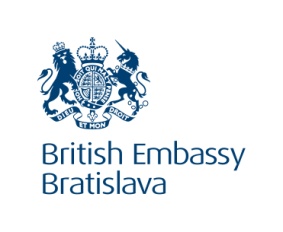 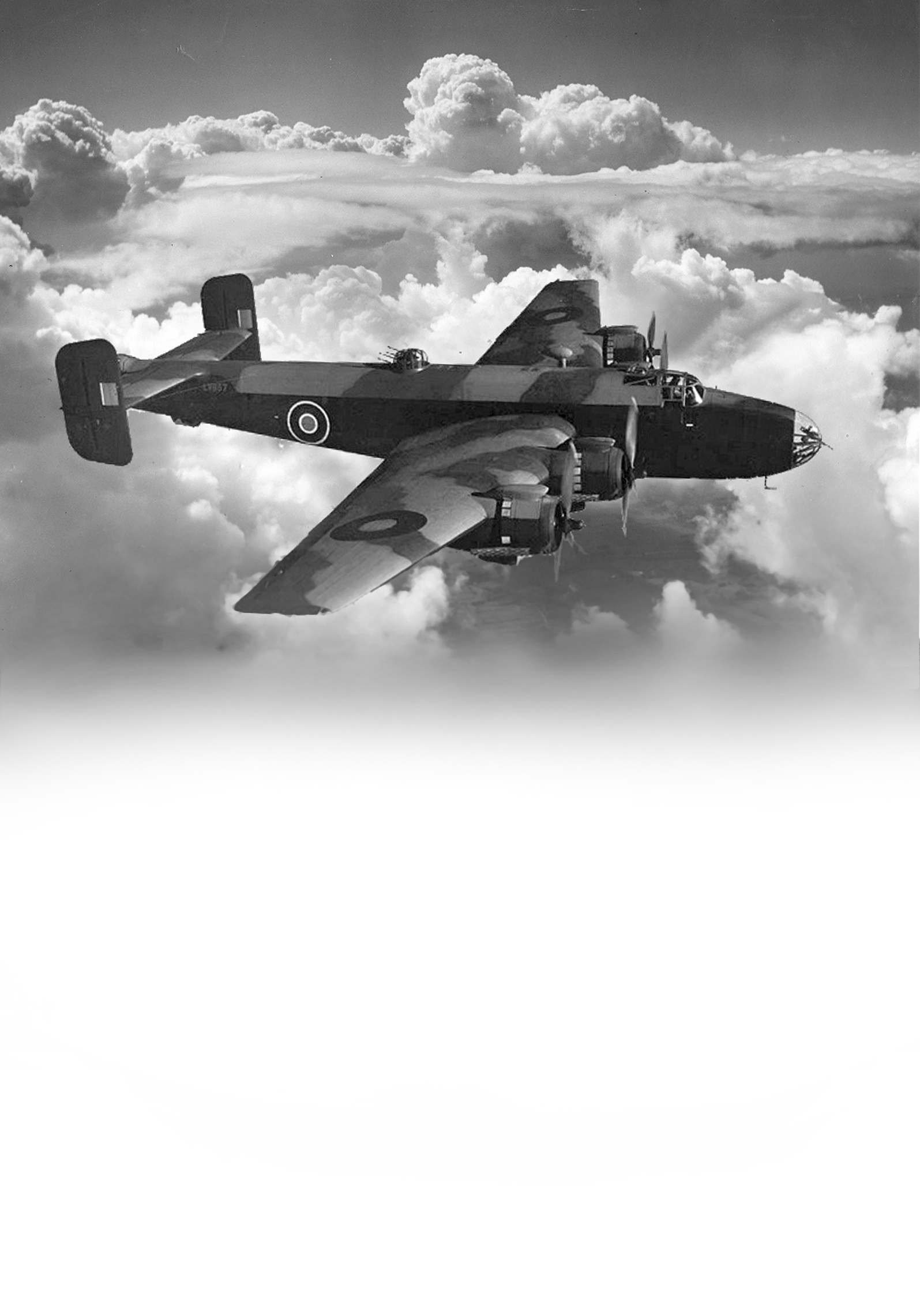 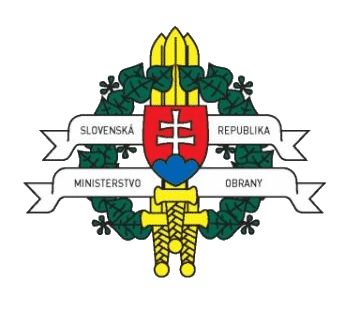 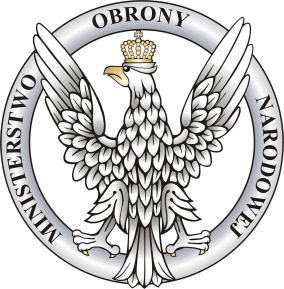 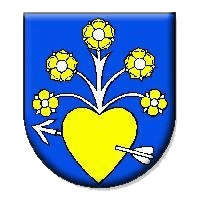 Obec Radatice   Ministerstvo obrany Slovenskej republikyMinisterstvo národnej obrany Poľskej republikyBritské veľvyslanectvo BratislavaVás pozývajú na spomienkové stretnutie         pri  príležitosti leteckej havárie lietadla  Handley Page Halifax Mk. V, UL 187z 301. Poľskej perute RAFdňa 21.9. 2021 o 12.00 hod.pri pamätníku v obci Radatice.Súčasťou spomienky budú : •     prelety lietadiel,•    ukážka vojenskej techniky.Podujatie sa bude riadiť aktuálnymi protiepidemiologickými opatreniami. Vstup do areálu konania pietnej    spomienky (priestor obecného úradu) len s prekrytými dýchacími cestami (rúško, respirátor).